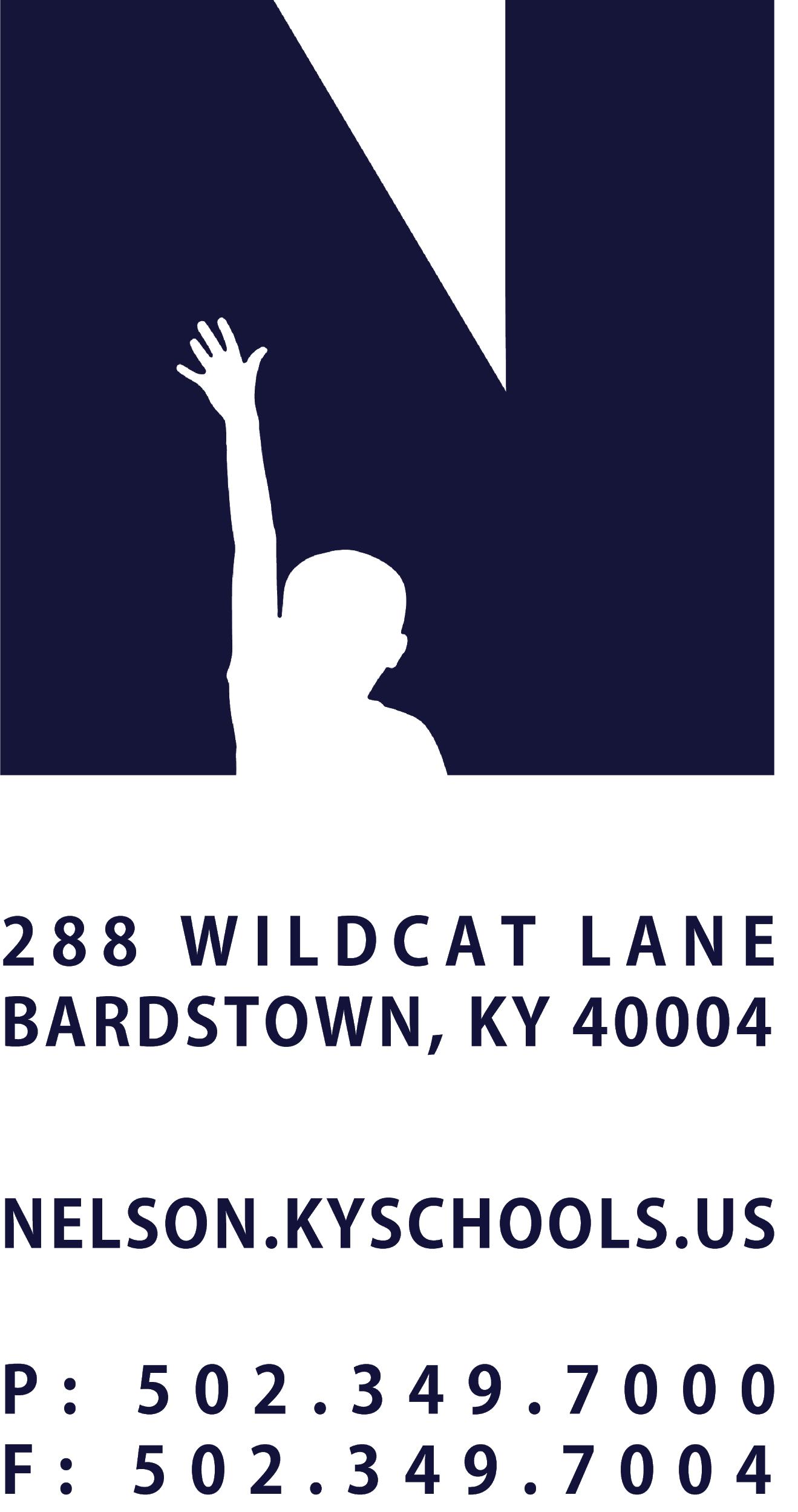 JOB TITLESTUDENT CO-CURRICULAR LEADERREPORTS TOPRINCIPAL/STUDENT LEADERSHIP COORDINATOR/DIRECTOR OF STUDENT LEADERSHIP AND LEARNINGSALARY SCHEDULE/GRADESTUDENT LEADERSHIPCONTRACTED DAYS AND/OR HOURS186 DAYSEXEMPT STATUSEXEMPTJOB CLASS CODE5285POSITION CLASSIFICATIONEXTRA DUTYDATE APPROVEDQUALIFICATIONSKentucky teacher certification preferred.Training specific to co-curricular assignment may be required. POSITION SUMMARYStudent leadership stipends exist to promote student leadership within a school.  Each position is tasked with developing student leaders through the unique requirements for each position.  DISTRICT AND SCHOOL PRIORITY ALIGNMENTAlign actions with district and school values and core priorities. Evaluated based on the efficacy of aligned actions. PERFORMANCE RESPONSIBILITIESAlign student leadership opportunity with school and district priorities.Demonstrate effective interpersonal and communication skills.Demonstrate a commitment to professional growth.Demonstrate punctuality and regular attendance. Maintain appropriate professional appearance.Adhere to the Professional Code of Ethics for Kentucky Certified Personnel 16 KAR 1:020Perform other duties as assigned by Superintendent or designee.KNOWLEDGE AND ABILITIESKnowledge of district vision, policies & procedures.Knowledge of state statutes and/or regulations as are related to co-curricular activity. PHYSICAL DEMANDSWork is performed while standing, sitting and/or walking.  Communicate effectively using speech, vision and hearing. Use of hands for simple grasping and fine manipulations.  Bending, squatting, crawling, climbing, reaching.  Requires the ability to lift, carry, push or pull light weights.